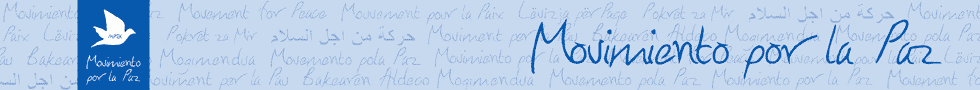 CONVOCATORIA REFERENCIA: 72/ 2017 – RESPONSABLE DE MISIÓN JORDANIA y LIBANOMPDL en su afán por “Promover, divulgar, fomentar y amparar los principios universales que sustentan: la paz, el desarme, la libertad, la convivencia entre los hombres y mujeres y los pueblos, en el marco de los Derechos Humanos internacionalmente reconocidos por Naciones Unidas”, desea incorporar en nuestra organización:PUESTO: RESPONSABLE DE MISIÓNUBICACIÓN: Ammán, JordaniaMISIÓN DEL PUESTO: Bajo la coordinación del/la Responsable de País en sede  será responsable de la ejecución técnica y económica de los programas en activo, así como de la representación institucional y la gestión de los recursos humanos, materiales y logísticos de ambas misiones. Será a su vez encargado/a de la identificación y elaboración de nuevos proyectos.Funciones:Coordinación:Coordinar, supervisar y valorar los equipos de personal local.Elaborar el plan y presupuesto país anual de las misiones junto con Responsable País.Interlocutor con la sede central, siendo el responsable de informar mensualmente sobre la marcha general de la actividad de las misiones y posibles incidencias.Participar en la actualización de la estratégica de MPDL en Jordania y Líbano en coordinación con los equipos locales y el personal de sede, así como apoyar en la identificación, formulación y presentación de nuevas propuestas a financiadores.Relaciones Institucionales: Interlocutor del MPDL ante autoridades locales, financiadores, socios locales, medios de comunicación, otras ONG y actores relevantes en ambos países cuando sea el caso.Participación en reuniones de coordinación convocadas por las autoridades, financiadores (ACNUR, AECID, ECHO) u otros actores. Gestión económica, financiera y administrativa:Será responsable de la gestión administrativa y financiera de las misiones, actuando de acuerdo con las instrucciones del Departamento de Administración y el Área de Auditoría y Justificación Económica de la sede central y los procedimientos económicos vigentes. Se encargará de la formación inicial y supervisión del trabajo del administrador local, si lo hubiera, teniendo que dar su VºBº a cualquier informe presentado por éste.Será responsable de elaborar los informes económicos y financieros requeridos por la Sede de MPDL y los financiadores de acuerdo con los procedimientos y pautas marcadas por ambos.Será responsable último de la gestión administrativa y financiera de los proyectos y actividades llevados a cabo en las misiones. Será responsable de hacer las previsiones de gastos periódicas y de hacer las solicitudes de transferencias de fondos a sede central, una vez presentados los informes económicos del periodo anterior, según los procedimientos de MPDL.Será responsable de la clasificación y custodia de toda la documentación económica que generen las misiones, y el envío de los documentos justificativos de gasto del proyecto a Sede Central.Gestión técnica:Será el responsable de la consecución de objetivos y resultados proyectados según presupuestos y cronogramas aprobados.Se encargará de la elaboración de informes técnicos para sede y financiadores respetando plazos y normativa interna y externa.Será responsable de la identificación, formulación y presentación de nuevas propuestas de intervención en la zona, así como de su envío a sede, en el marco  de la planificación vigente y de acuerdo a las instrucciones por parte de la Sede.Será responsable de la clasificación y custodia de toda la documentación técnica que generen las misiones, y el envío de los documentos necesarios para la justificación de los proyectos o requeridos por Sede Central (fuentes de verificación, visibilidad, etc.).Realizará visitas periódicas a los proyectos en ejecución y a otros proyectos y/o contrapartes con el objetivo de realizar nuevas identificaciones. Se encargará de la formación inicial y supervisión del trabajo del Técnico/s local/es, si lo/s hubiera, teniendo que dar su VºBº a cualquier informe presentado por éste.Gestión seguridad: Se encargará de la actualización del Plan de Seguridad de la organización en la zona, según requerimiento de la Sede (anualmente o ante nuevos acontecimientos que así lo requieran).Se encargará de emitir directrices sobre seguridad y garantizar el cumplimiento de las mismas por parte del personal local. Acudirá a las reuniones de seguridad que se organicen por parte de las autoridades, Naciones Unidas, AECID o ECHO, o aquellas organizadas por las propios ONGs con el objetivo de coordinarse.Gestión logística:Será responsable de la contratación, condiciones, seguros, despidos, etc. del personal local y del cumplimiento de la normativa puesta en marcha por las autoridades jordanas y libanesas en materia laboral. Responsable de realizar las compras de acuerdo con los procedimientos de compras y contratación de servicios de acuerdo con la normativa del financiador y/o MPDL.Será el responsable de la gestión de alquiler de casa-oficina de MPDL y del mantenimiento de la misma según contrato de alquiler. 	 Responsable del mantenimiento técnico de los vehículos asignados a las misiones.Responsable del mantenimiento técnico de los equipos informáticos de las misiones.Será responsable del patrimonio de MPDL en el país, así como de su adecuado manejo y de la realización y actualización del inventario, según los términos del manual de procedimientos.Requisitos:Imprescindibles:Titulación universitaria de grado superior, preferiblemente en ciencias sociales.Formación específica en Cooperación al Desarrollo.Experiencia mínima de 3 años en gestión de proyectos de cooperación al desarrollo en terreno (marco lógico, formulación de proyectos, seguimiento técnico y financiero, elaboración de informes de seguimiento y finales, respuesta a requerimientos) con donantes internacionales y nacionales (AECID, Ayuntamientos,…), y al menos 2 años como responsable de ONG.Imprescindible castellano (nivel alto)  Imprescindible nivel avanzado de inglés.Valorable:Experiencia en la gestión de programas de cooperación relacionados con protección, construcción de paz y ayuda humanitaria.Valorable profundos conocimiento de la realidad de la población refugiada.Formación y/o experiencia de trabajo en género y enfoque de derechos humanos.Conocimientos amplios de ofimática (Excel, Word, Dropbox, We Transfer, correo electrónico, etc.).Valorable conocimiento de francés y/o árabe.Otras aptitudes:Acuerdo con los objetivos y valores generales que caracterizan a MPDL. Capacidad de organización y planificación estratégica.Elevada responsabilidad. Trabajo dirigido a objetivos y resultados.Experiencia en gestión de equipos, dirección de personas, negociación y gestión de conflictos.Capacidad de iniciativa, proactividad y disposición a comprometerse con las actividades planificadas.Capacidad de adaptación a un contexto inestable.Altas habilidades interpersonales de comunicación facilitarán la coordinación con las contrapartes.Condiciones Laborales:Jornada laboral a tiempo completo.Incorporación prevista: el 10 de Enero (fecha orientativa). Viajes cada 12 meses a sede (estancia en España de un período de 10 días), dietas de instalación, dietas mensuales, seguro de vida y seguro médico.23 días de vacaciones al año, más semana de navidad, un puente y 3 días de asuntos propios. Salario según baremo de la organización.Duración: mínimo 6 meses (prorrogable), 2 primeros meses de prueba.Procedimiento de selección:Las personas interesadas deberán enviar su CV junto con una carta de motivación y los datos de contacto de dos referencias profesionales a  a.delmanzano@mpdl.org  indicando la referencia descrita en la cabecera de la convocatoria.El plazo de presentación de solicitudes finalizará el 22 de noviembre de 2016.De acuerdo con lo establecido en la Ley Orgánica 15/1999, de 13 de diciembre, de Protección de Datos de Carácter Personal, le comunicamos que los datos facilitados a través de esta CONVOCATORIA, serán incorporados en el fichero de “Personal, Recursos Humanos y Voluntariado” con el objeto de formar parte del procesos de selección de personal que llevamos a cabo.Le informamos que el proceso de selección incluye obligatoriamente la petición de referencias a antiguas empresas donde usted haya estado trabajando. Aceptando participar en nuestro proceso de selección, usted autoriza de manera expresa a MPDL a pedir y recabar las referencias profesionales que considere necesaria. Igualmente, en caso necesario, su Curriculum Vitae será comunicado a las delegaciones de MPDL donde se encuentre el puesto de trabajo vacante.Le informamos que podrá ejercer sus derechos de acceso, rectificación, cancelación y oposición ante MOVIMIENTO POR LA PAZ, EL DESARME Y LA LIBERTAD remitiendo su solicitud a la siguiente dirección: C/ Martos, 15, 28053-Madrid, o a la dirección de correo electrónico mpdl@mpdl.org adjuntando copia de su DNI.      